RwandaRwandaRwandaRwandaFebruary 2029February 2029February 2029February 2029MondayTuesdayWednesdayThursdayFridaySaturdaySunday1234Heroes Day56789101112131415161718End of Ramadan (Eid al-Fitr)19202122232425262728NOTES: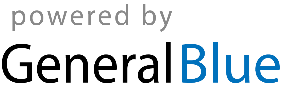 